PROCEDURA APERTA PER L’APPALTO BIENNALE DELLA FORNITURA DI SUTURATRICI MECCANICHE E CLIP PER EMOSTASI, DISPOSITIVI PER ENDOSCOPIA, CHIRURGIA MINI-INVASIVA ED ELETTROCHIRURGIA OCCORRENTI AI PP.OO. DELL’AZIENDA SANITARIA PROVINCIALE PALERMOCHIARIMENTIQuesito: E’ possibile inviare il certificato CE in originale, accompagnato da dichiarazione certificata in italiano che attesti la veridicità della marcatura e conformità rispetto al D.Lgs. 46/97?Ai sensi dell’art. 8 busta b) del Disciplinare di Gara (Documentazione Tecnica): “Laddove detta documentazione sia redatta in lingua diversa, occorre produrre il documento tradotto in lingua italiana timbrato e firmato.”, può essere accettata la dichiarazione certificata tradotta in italiano.Quesito: In caso di presentazione di offerte per più lotti si richiede se occorre redigere offerta economica in unica busta o separatamente per ogni lotto in buste sparate.Le offerte possono essere presentate, indifferentemente, in unica busta o in buste separate.Quesito: Si richiede di conoscere se l’importo a base d’asta indicato nei lotti, di cui all. “A” al Capitolato d’Oneri, sia annuale o biennale.Ai sensi dell’art. 2 del Disciplinare di Gara: “L’appalto è suddiviso in n. 68 lotti omogenei, i cui importi presunti annui a base d’asta, iva esclusa, sono indicati nell’Allegato “A” al Capitolato d’Oneri.” Pertanto gli importi sotto indicati ogni lotto nell’all. “A” sono riferiti al fabbisogno annuo.Riguardo il calcolo della cauzione essa deve essere effettuata sull’importo biennale sommando gli importi dei lotti per i quali si presenta offerta.Si evidenzia che il modello “A” da utilizzare per rendere le dichiarazioni amministrative risulta mancante delle dichiarazioni di cui ai punti l) – m) - p) del Disciplinare di Gara di cui all’art. 8 Busta “A” (Documentazione Amministrativa). Ad ogni buon fine si pubblica il mod. “A” rettificato. Il mod. “B” rimane invariato.MODELLO “A”DICHIARAZIONE AMMINISTRATIVA PER L’AMMISSIONE ALLA PROCEDURA IN OGGETTO RESA  AI SENSI DEGLI ARTT. 46 E 47 DEL D.P.R. 445/2000(da inserire nella busta A)Oggetto: Istanza di partecipazione alla procedura aperta per la fornitura biennale di suturatrici meccaniche, clip per emostasi, dispositivi per endoscopia, chirurgia mini-invasiva ed elettrochirurgia occorrenti ai PP.OO. dell’Azienda Sanitaria Provinciale Palermo.Il sottoscritto ________________________________________________________________ nato a ______________________________________________ il _____________________,  C.F. _________________________, residente a ___________________________________, Prov.  _______, Via __________________________________________________________, in qualità di   titolare  legale rappresentante  procuratore generale/speciale, giusta procura Rep. n. ________________ del___________ notaio_________________________________,in nome e per conto dell’impresa _____________________________________________,con sede legale in ______________________________________, Prov. ________________, Via ____________________________________________________________________ e con sede operativa/amministrativa  in ____________________________________________, Prov. ____________, Via ______________________________________________________,Codice fiscale _________________________, P.I. __________________________________,Tel _____________________________, Fax _________________________, indirizzo di posta elettronica _____________________________________________________________,sede dell’Ufficio Territoriale del Governo – Prefettura territorialmente competente di ____________________________________________________ (inserire indirizzo completo),concorrente:	come impresa singola	come impresa capogruppo in ATI o in consorzio	come impresa mandante in ATI o in consorzioal fine della partecipazione alla gara in oggetto presenta offerta per i seguenti lotti __________________________________________________________________________ eDICHIARAsotto la propria responsabilità, ai sensi degli artt. 46 e 47 del DPR 445/2000, consapevole delle responsabilità e delle sanzioni penali previste in caso di dichiarazioni non veritiere e consapevole altresì che qualora emerga la non veridicità del contenuto della presente dichiarazione la scrivente impresa decadrà dai benefici per i quali la stessa è rilasciata:ai sensi dell’art. 39 del D.Lgs. 163/06 e s.m.i. in ordine ai requisiti idoneità professionale:che l’impresa è iscritta nella sezione ordinaria della competente CCIAA di _______________________________________________________ Registro Economico Amministrativo n. _________________________, in data  _________________________ durata/data termine __________________________ che la forma giuridica è  _________________________________________________, che l’oggetto dell’attività è (in sintesi) __________________________________________________________________________________________________________________________________________________________________________________________________________________e che l’oggetto dell’attività esercitata dall’impresa e riportata nella CCIAA comprende anche l’attività riferita all’appalto sopra indicato;ovveroche è iscritta nel Registro delle Commissioni per l’Artigianato;ovveroche è iscritta presso il competente ordine professionale;ovveroche è iscritta (per i cittadini di altro stato membro non residente in Italia) in uno dei registri professionali o commerciali di cui all’Allegato XI B per gli appalti pubblici di forniture come previsto dall’art. 39 del D.Lgs. 163/06 e s.m.i.che i titolari di cariche societarie sono i seguenti:occorre indicare:il titolare o il direttore tecnico, se si tratta d’impresa individuale;il socio o il direttore tecnico se si tratta di società in nome collettivo;i soci accomandatari o il direttore tecnico, se si tratta di società in accomandita semplice;gli amministratori muniti di poteri di rappresentanza o il direttore tecnico o il socio unico persona fisica ovvero il socio di maggioranza in caso di società con meno di quattro soci, se si tratta di altro tipo di società o consorzio;ai sensi dell’art. 38 comma 1 lettera a), d), e),f), g), h), i), l), m) e m-quater) in ordine ai requisiti di idoneità generale: che l’impresa non si trova in stato di fallimento, di liquidazione coatta, di concordato preventivo o in qualsiasi altra situazione equivalente secondo la legislazione del Paese in cui è stabilito, o nei cui riguardi non sia in corso un procedimento per la dichiarazione di una di tali situazioni;che l’impresa e per essa i suoi legali rappresentanti non hanno violato il divieto di intestazione fiduciaria posto all’art. 17 della Legge 19.03.1990 n. 55; che l’impresa e per essa i suoi legali rappresentanti non hanno commesso gravi infrazioni, debitamente accertate, alle norme in materia di sicurezza ed ad ogni altro obbligo derivante dai rapporti di lavoro, risultante dai dati in possesso dell’Osservatorio;(Ai fini dell’art. 4 comma 2 del D.L. 13.05.2011 n. 70, ai fini dell’art. 38 comma 1 lett. e) del D.Lgs. 163/06 e s.m.i., si intendono gravi le violazioni individuate ai sensi dell’art.14 comma 1 del D.Lgs. 9 aprile 2008 n. 81 e s.m.i., fermo restando quanto previsto al settore edile, dall’art. 27 comma 1-bis del D.Lgs. 81/2008);che l’impresa e per essa i suoi legali rappresentanti, non hanno commesso grave negligenza o malafede nell’esecuzione delle prestazioni affidate dalla Stazione Appaltante che bandisce la gara; o che hanno commesso un errore grave nell’esercizio della loro attività professionale accertato con qualsiasi mezzo di prova da parte della Stazione Appaltante;che l’impresa non ha commesso violazioni gravi, definitivamente accertate, rispetto gli obblighi relativi al pagamento delle imposte e tasse, secondo la legislazione italiana o del paese dello Stato in cui sono stabiliti;che l’Ufficio Imposte dell’Agenzia delle Entrate competente per territorio è il seguente _________________________________________________________________________ (inserire l’indirizzo completo)ovvero, ove trattasi di Grandi contribuenti,che l’Ufficio Grandi Contribuenti della Direzione Regionale dell’Agenzia delle Entrate territorialmente competente è il seguente ________________________________________________________________________________________ (inserire indirizzo completo)che nei confronti dell’impresa non risulta l’iscrizione, ai sensi del comma 1-ter del D.Lgs. 163 e s.m.i., nel Casellario Informatico di cui all’art. 7 comma 10 del D.Lgs. 163/06 e s.m.i. per aver  reso false dichiarazioni o falsa documentazione in merito a requisiti e condizioni rilevanti per la partecipazione a procedure di gara e per la partecipazione subappalti;che l’impresa non ha commesso violazioni gravi, definitivamente accertate, alle norme in materia di contributi previdenziali e assistenziali secondo la legislazione italiana o del paese in cui l’impresa si è stabilita;che l’impresa è iscritta presso l’INPS:matricola azienda ________________________________________________,sede competente _________________________________________________,che l’impresa è iscritta presso l’INAIL :codice ditta ______________________________________________________,P.A.T.___________________________________________________________,C.C.N.L. applicato: ________________________________________ (specificare quale),Totale addetti/dipendenti : __________________________________________;che l’impresa è in regola con le norme che disciplinano il diritto al lavoro delle persone disabili avendo assolto agli obblighi di cui alla legge n. 68/99;ovveroche l’impresa non è assoggettata all’osservanza di tali norme in quanto: ______________________________________________________________ (specificare)che a carico dell’impresa e dei suoi rappresentanti non esistono sanzioni interdittive di cui all’art. 9 del D.Lgs. n.231/2001 o altra sanzione che comporta il divieto di contrarre con  compresi i provvedimenti interdittivi di cui al’art.14 del D.Lgs. 81/2008;che l’impresa non si trova, rispetto ad altri concorrenti alla medesima procedura di affidamento, in una situazione di controllo di cui all’art. 2359 del Codice Civile o in una qualsiasi relazione, anche di fatto, se la situazione di controllo o la relazione comporti che le offerte siano imputabili ad un unico centro decisionale e di avere formulato autonomamente l’offerta;ovveroche l’impresa non è a conoscenza della partecipazione, alla medesima procedura affidamento, di altri concorrenti che si trovano, rispetto alla stessa, in una situazione di controllo di cui all’art. 2359 del Codice Civile o in una qualsiasi relazione, anche di fatto, se la situazione di controllo o la relazione comporti che le offerte siano imputabili ad un unico centro decisionale e di avere formulato autonomamente l’offerta;ovveroche l’impresa è a conoscenza della partecipazione, alla medesima procedura affidamento, di altri concorrenti che si trovano, rispetto alla stessa, in una situazione di controllo di cui all’art. 2359 del Codice Civile o in una qualsiasi relazione, anche di fatto, se la situazione di controllo o la relazione comporti che le offerte siano imputabili ad un unico centro decisionale ma di avere formulato autonomamente l’offerta. Elencare gli operatori economici che si trovano in una situazione di controllo con l’impresa: ________________________________________________________________________________________________________________________________________________N.B. In quest’ultimo caso produrre in separata busta chiusa (busta A/bis) i documenti atti a dimostrare che la situazione di controllo non ha influito sulla formulazione dell’offerta.che le persone fisiche, di cui all’art. 38 lett. c) del D.Lgs.163/06 e s.m.i., cessate dalla carica nell’anno antecedente la data di pubblicazione del Bando di Gara sono:e che nei loro confronti non è stata pronunciata sentenza di condanna passata in giudicato, o emesso decreto penale di condanna divenuto irrevocabile, oppure sentenza di applicazione della pena su richiesta, ai sensi dell’art. 444 del Codice di Procedura Penale (come da dichiarazione – Modello B - resa anche dagli interessati ed allegata) e che da parte dell’impresa sono stati adottati atti o misure di completa ed effettiva dissociazione dalla loro condotta penalmente sanzionata in quanto: ________________________________________________________________________________________________________________________________________________________________________________________ovveroche non vi sono soggetti cessati dalla carica nell’anno antecedente la data di pubblicazione del bando di gara;L’esclusione ed il divieto non operano in ogni caso quando il reato è stato depenalizzato ovvero dichiarato estinto dopo la condanna stessa, ovvero la condanna revocata ovvero se è intervenuta, dopo la condanna, la riabilitazione.Qualora non siano presentate le dichiarazioni da parte degli interessati le  dichiarazioni di cui al punto 16) vanno integrate con la dicitura “per quanto a propria conoscenza” e vanno specificate le circostanze che rendono impossibile o eccessivamente gravosa la produzione della dichiarazione da parte dei soggetti interessati: _________________________________________________________________________________________________________________________________________________________________________________________Altre dichiarazioniche l’impresa non si è avvalsa del piano individuale di emersione di cui all’art. 1-bis comma 14 della Legge n. 383/2001;ovveroche l’impresa si è avvalsa del piano individuale di emersione di cui all’art. 1-bis comma 14 della Legge n. 383/2001, ed ha concluso il periodo di emersione;che l’impresa si impegna, in caso di aggiudicazione, consapevole che la violazione debitamente accertata delle obbligazioni assunte e come appresso riportate, costituirà causa di risoluzione del contratto ai sensi degli artt. 1455 e 1456 C.C.: a denunciare all’Autorità Giudiziaria e/o agli Organi di Polizia ogni illecita richiesta di denaro, prestazione od altra utilità formulata anche prima della gara o nel corso dell’esecuzione del contratto, anche a propri agenti, rappresentanti o dipendenti e, comunque, ogni illecita interferenza nelle procedure di aggiudicazione o nella fase di adempimento del contratto, o eventuale sottoposizione ad attività estorsiva o a tasso usurario da parte di organizzazioni o soggetti criminali.a rispettare puntualmente la normativa in materia di sicurezza nei luoghi di lavoro ed in materia previdenziale;che l’impresa ha preso piena ed integrale conoscenza delle prescrizioni contenute nel Bando, nel Capitolato d’Oneri e nel Disciplinare di gara e nei relativi allegati e di accettarle integralmente ed incondizionatamente, obbligandosi, in caso di aggiudicazione, ad osservarli in ogni loro parte;che l’impresa ha preso visione di tutte le condizioni generali e particolari, nessuna esclusa ed eccettuata, che possono influire sulla determinazione dei prezzi e sulla esecuzione della fornitura e di giudicare i prezzi che vengono offerti, nel loro complesso, remunerativi e tali da consentire l’offerta che viene formulata;che l’impresa che nel redigere l’offerta ha tenuto conto, di eventuali maggiorazioni rinunciando fin d’ora a qualsiasi azione o eccezione in merito;che l’impresa si obbliga, in caso di aggiudicazione, ad adempiere gli obblighi contrattuali scaturenti dalla presente gara ed a praticare e mantenere i prezzi offerti, che riconosce pienamente remunerativi;che l’impresa è in possesso di tutte le autorizzazioni e licenze per l’esecuzione della fornitura oggetto della gara e di impegnarsi a comunicare immediatamente alla Stazione Appaltante le eventuali sospensioni o revoche delle stesse;che la fornitura oggetto della gara sarà eseguita nella totale conformità delle normative vigenti in materia;che i lotti per i quali l’impresa presenta offerta sono i seguenti: _____________________;che l’offerta tiene conto degli obblighi e degli oneri concernenti le disposizioni di legge in materia di sicurezza, di condizioni di lavoro, di previdenza e assistenza, in vigore nel luogo dove deve essere eseguita la fornitura;che l’impresa ha costituito, a pena esclusione, il prescritto deposito cauzionale provvisorio, pari al 2% dell'importo biennale a base di gara per i lotti quali si presenta offerta, mediante ___________________________ (indicare  la forma prescelta fra quelle indicate dall’art. 75 D.Lgs 163/06 e s.m.i.). Si allega il documento originale probante la costituzione del suddetto deposito, corredato dall'impegno di un fideiussore, a rilasciare garanzia definitiva per l’esecuzione del contratto, qualora aggiudicataria;che l’impresa ha effettuato il versamento, quale contributo all’Autorità per la Vigilanza sui Contratti Pubblici di Lavori, Servizi e Forniture previsto dall’art. 1 commi 65 e 67 legge 23 dicembre 2005 n. 266 così come determinato nella deliberazione del 3 novembre 2010, resa esecutiva con Decreto del Presidente del Consiglio dei Ministri del 3 dicembre 2010. Si allega documento probante il versamento effettuato;che l’impresa si impegna in caso di aggiudicazione ad adempiere agli obblighi di cui alla Legge 136 del 13.08.2010 e s.m.i. in materia di tracciabilità di flussi finanziari ed a comunicare gli estremi del conto corrente dedicato al presente appalto e le generalità ed il codice fiscale delle persone delegate ad operare su di esso;che l’impresa è a conoscenza che l’A.S.P. si riserva di procedere d’ufficio a verifiche, anche a campione, in ordine alla veridicità delle presenti dichiarazioni e ed è consapevole che, qualora ne fosse accertata la non veridicità, questa impresa verrà esclusa dalla gara. Se nel frattempo sarà intervenuta l’aggiudicazione l’impresa decadrà dall’affidamento che verrà annullato o revocato, anche dopo la stipula del contratto, che potrà essere risolto di diritto  dall’Azienda ai sensi dell’art. 1456 del Codice Civile;che l’impresa è a conoscenza che l’Azienda, nel caso in cui l’impresa si aggiudichi provvisoriamente l’appalto, non faccia pervenire la documentazione richiesta per l’aggiudicazione definitiva entro il periodo stabilito dalla relativa comunicazione, è legittimata ad aggiudicare la fornitura al concorrente seguente in graduatoria e ciò comporta anche l’incameramento della garanzia prestata a corredo dell’offerta ed il risarcimento di eventuali ed ulteriori danni subiti dall’A.S.P.;che l’impresa da atto che l’offerta è improntata a serietà, integrità, indipendenze e segretezza e che conformerà il proprio comportamento ai principi di lealtà, trasparenza e correttezza; che non si è accordata e non si accorderà con altri partecipanti alla gara allo scopo di limitare od escludere la concorrenza;che l’impresa accetta le condizioni di pagamento;che l’impresa è informato che, ai sensi e per gli effetti dell’art. 13 del Decreto Legislativo 30 giugno 2003 n. 196 e s.m.i., i dati personali raccolti saranno trattati esclusivamente nell’ambito del procedimento di gara ed in caso di aggiudicazione per la stipula del contratto, e di prestare, con la sottoscrizione della dichiarazione di partecipazione, il consenso al trattamento dei propri dati;che ai fini della presente procedura di gara il referente per la gara è il sig. __________________ tel _____________________ fax ____________________ e che l’indirizzo presso il quale dovranno essere inviate tutte le comunicazioni in merito alla gara è il seguente _____________________________________________________________;si allegano le seguenti procure _______________________________________________;si allegano le seguenti dichiarazioni ___________________________________________;ai sensi degli artt. 41 e 42 in ordine alla capacità economica-finanziaria e tecnico-professionale:si allegano le dichiarazioni bancarie (almeno due) attestanti il possesso da parte dell’impresa di mezzi economici adeguati ad espletare la fornitura oggetto del presente appalto e che ha fatto sempre fronte ai propri impegni:  ________________________________________________________________________________________________________________;che l’elenco delle principali forniture identiche a quelle oggetto della gara effettuate durante gli ultimi tre anni, con il rispettivo importo, data e destinatario è il seguentedichiarazioni eventuali in caso di consorzi, A.T.I. o cooperativeche il consorzio rientra nella seguente tipologia: (barrare l’ipotesi che interessa) consorzi tra società cooperative di produzione e lavoro (art. 34 lett. b) del D.Lgs.163/06 e s.m.i.);   consorzi tra imprese artigiane (art. 34 lett. b) del D.Lgs.163/06 e s.m.i.); consorzi stabili (art. 34 lett. c) del D.Lgs.163/06 e s.m.i.); consorzi ordinari di concorrenti (art. 34 lett. e) del D.Lgs. 163/06 s.m.i.);che il consorzio, con riferimento a quanto previsto dagli art. 36 comma 5 e 37 commi 7 e 9 del D.Lgs. 163/06 e s.m.i., concorre alla presente gara per conto della/e seguente/i impresa/e consorziata/e ______________________________________________________________________________________________________________________________e che ciascuna delle imprese consorziate non incorre nei divieti di cui agli art. 36 comma 5 e 37 comma 7 del D.Lgs. 163/06 e s.m.i. e cioè: divieto di partecipazione alla medesima gara del consorzio stabile di cui alla lett. c) dell’art. 34 del D.Lgs. 163/06 e dei consorziati per cui lo stesso concorre e divieto di partecipazione a più di un consorzio stabile; divieto di partecipazione alla medesima gara del consorzio di cui alla lett. b) dell’art. 34 del D.lgs. 163/06 e dei consorziati per cui lo stesso concorre;che il consorzio è iscritto negli appositi registri della Prefettura competente (o nello schedario generale della cooperazione presso il Ministero del Lavoro) e che non sussistono cause d’esclusione dai pubblici appalti.che l’A.T.I., consorzio o GEIE assume l’impegno ad uniformarsi, in caso di aggiudicazione, alla disciplina vigente in materia di lavori pubblici con riguardano le stesse;che l’A.T.I., consorzio o GEIE si impegna a produrre mandato collettivo irrevocabile con rappresentanza conferito alla mandataria, per atto pubblico o scrittura privata autenticata, ovvero l’atto costitutivo in copia autentica dell’A.T.I., consorzio o GEIE. Nel mandato collettivo con rappresentanza o nell’impegno a produrre tale mandato dovrà essere specificato la suddivisione delle quote di appalto all’interno del raggruppamento.N.B.: Il presente modulo deve essere firmato in ogni pagina  e deve essere allegata copia di un valido documento d’identità del sottoscrittore.Nel caso di A.T.I., consorzi o GEIE  le dichiarazioni di cui sopra dovranno essere prodotte da tutte le imprese che costituiranno il raggruppamento o il consorzio unitamente all’impegno a produrre mandato collettivo irrevocabile con rappresentanza conferito alla mandataria per atto pubblico o scrittura privata autenticata ovvero l’atto costitutivo in copia autentica del consorzio o GEIE (come meglio dettagliato nel Disciplinare di Gara). I consorzi di cui all’art. 34 comma 1 lett. b) e c) sono tenuti ad indicare per quali consorziati il Consorzio concorre, ed anche i suddetti consorziati dovranno produrre le dichiarazioni di cui al presente modello.In luogo della dichiarazione sostitutiva del certificato di iscrizione al registro delle imprese istituito presso .I.A.A. è possibile produrre fotocopia del relativo certificato, in corso di validità, autenticata dal legale rappresentante ai sensi del D.P.R. n.445/2000 e corredata da fotocopia di un valido documento di riconoscimento di quest’ultimo.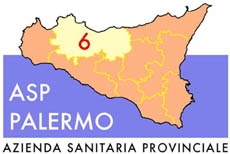 Sede legale: Via G. Cusmano, 24 – 90141 PALERMOC.F. e P. I.V.A.: 05841760829www.apppalermo.orgappalti@asppalermo.orgDIPARTIMENTO PROVVEDITORATO E TECNICOU.O.C. PROVVEDITORATOCaricaNome e cognomeCodice fiscaleData e luogo di nascita - Luogo di residenzaCognome e nomeLuogo di nascitaData di nascitaCarica ricopertaFino alla data delDestinatarioOggetto della fornituraPeriodo di riferimentoImporto (iva esclusa)DataFirma